ИЗВЕЩЕНИЕ о проведении аукциона по продаже объектов, находящихся в собственности Мостовского района** в случае невыполнения покупателем условий аукциона продавец вправе расторгнуть в одностороннем порядке договор купли-продажи в соответствии с действующим законодательством Республики Беларусь без возмещения победителю аукциона затрат, расходов, убытков, связанных с его расторжением.1. Аукцион состоится21 октября 2021 года в 12.00 по адресу: г. Гродно, ул.17 Сентября, 39. Последний день подачи заявлений на участие в аукционе – 
15 октября2021 года до 16.00.2. Организатор аукциона – комитет государственного имущества Гродненского областного исполнительного комитета (комитет «Гроднооблимущество»), г. Гродно, ул.17 Сентября, 39 (время работы с 8.30 до 13.00 и с 14.00 до 17.30, кроме выходных и праздничных дней) тел. (8-0152) 62 39 24, 62 39 23, 62 39 31, дополнительно информация размещена на сайте Госкомимущества РБ: https://au.nca.by. дополнительно информация размещена на сайте Госкомимущества РБ: https://au.nca.by. А также дополнительная информация по предметам аукциона по телефонам: 8(01515) 61635, 64452, 64453 (отдел экономики Мостовского райисполкома - время работы с 8.00 до 13.00 и с 14.00 до 17.00, кроме выходных и праздничных дней) и на официальном сайте Мостовского райисполкома mosty.grodno-region.by.3. Аукцион проводится в соответствии с Положением о порядке организации и проведения аукционов по продаже объектов, находящихся в государственной собственности, без продажи права заключения договора аренды земельного участка, необходимого для обслуживания отчуждаемого имущества, утвержденным постановлением СМ РБ от 26.03.2008 № 462, Положением о порядке организации и проведения аукционов (конкурсов) по продаже отдельных объектов, находящихся в государственной собственности, утвержденным постановлением СМ РБ от 12.07.2013 г. № 609. 4. Аукцион является открытым, его участниками могут быть юридические лица и индивидуальные предприниматели Республики Беларусь, а также иностранные юридические лица, иные иностранные организации, иностранные индивидуальные предприниматели, граждане Республики Беларусь, иностранные граждане, лица без гражданства, подавшие организатору аукциона в указанный срок заявление с приложением необходимых документов и внесшие в установленном порядке на указанный в извещении текущий (расчетный) банковский счет сумму задатка (задатков), получившие билеты участников аукциона с указанием даты регистрации заявления и заключившие с организатором аукциона соглашение.	К участнику, выигравшему торги, но отказавшемуся или уклонившемуся от подписания протокола и (или) договора купли-продажи недвижимого имущества и (или) договора аренды земельного участка, и (или) возмещения затрат на организацию и проведение аукциона, а также к участникам, отказавшимся объявить свою цену за предмет аукциона в случае, когда такое объявление предусмотрено законодательством, в результате чего аукцион признан нерезультативным, к претенденту на покупку в случае его отказа (уклонения) от возмещения затрат на организацию и проведение аукциона и (или) подписания договора купли-продажи недвижимого имущества и (или) договора аренды земельного участка - будут применены штрафные санкции, предусмотренные законодательством.		5. К заявлению прилагаются следующие документы:документ с отметкой банка, подтверждающий внесение суммы задатка (задатков) на текущий (расчетный) счет организатора аукциона № BY75AKВВ36425010002834000000, код АКВВВY2Х в ОАО «АСБ Беларусбанк», УНП 500044549;для юридических лиц Республики Беларусь -копия (без нотариального засвидетельствования) устава (учредительного договора – для коммерческой организации, действующей только на основании учредительного договора), имеющего штамп, свидетельствующий о проведении государственной регистрации; для индивидуальных предпринимателей Республики Беларусь - копия (без нотариального засвидетельствования) свидетельства о государственной регистрации; для иностранных юридических лиц, иных иностранных организаций - легализованные в установленном порядке копии учредительных документов и выписка из торгового реестра страны учреждения (выписка должна быть произведена не ранее шести месяцев до подачи заявления на участие в аукционе) либо иное эквивалентное доказательство юридического статуса в соответствии с законодательством страны учреждения с переводом на белорусский или русский язык, верность которого или подлинность подписи переводчика которого должна быть засвидетельствована нотариально; для иностранных индивидуальных предпринимателей - легализованная в установленном порядке копия документа, подтверждающего статус, с переводом на белорусский или русский язык, верность которогоили подлинность подписи переводчика, которого должна быть засвидетельствована нотариально; представителем юридического лица Республики Беларусь – доверенность, выданная в установленном законодательством порядке (кроме случаев, когда юридическое лицо представляет его руководитель);представителем гражданина или индивидуального предпринимателя Республики Беларусь – нотариально удостоверенная доверенность;представителем иностранного юридического лица, иной иностранной организации, иностранного физического лица или ИП – доверенность, легализованная в установленном порядке, с переводом на белорусский или русский язык, верность которого или подлинность подписи переводчика, которого должна быть засвидетельствована нотариально.При подаче документов заявитель (его представитель) предъявляет документ, удостоверяющий личность, а руководитель юридического лица - также документ, подтверждающий его полномочия (приказ о назначении на должность руководителя, или заверенная выписка из решения общего собрания, правления либо иного органа управления юридического лица в соответствии с учредительными документами, или трудовой договор (контракт), или соответствующий гражданско-правовой договор либо иные документы в соответствии с законодательством).Консолидированный участник к заявлению на участие в аукционе прилагает следующие документы:копия договора о совместном участии в аукционе с предъявлением оригинала этого договора;документ, подтверждающий внесение суммы задатка на текущий (расчетный) банковский счет, указанный в извещении, с отметкой банка;копии документов, подтверждающих государственную регистрацию индивидуальных предпринимателей и (или) микроорганизаций, заключивших договор о совместном участии в аукционе;сведения о средней численности работников микроорганизаций, заверенные подписью руководителя и печатью.При подаче документов уполномоченное лицо (его представитель) предъявляет документ, удостоверяющий личность, и доверенности, выданные индивидуальными предпринимателями (с нотариальнымудостоверением) и (или) микроорганизациями, заключившими договор о совместном участии в аукционе. Представителем уполномоченного лица дополнительно предъявляется доверенность, выданная в установленном законодательством порядке, либо документ, подтверждающий полномочия руководителя.6. Организатор аукциона вправе отказаться от проведения аукциона в любое время, но не позднее чем за 3 дня до даты его проведения.7. В течение 10 рабочих дней после утверждения в установленном порядке протокола победитель аукциона (претендент на покупку) обязан возместить затраты на организацию и проведение аукционаи выполнить условия, предусмотренные в решении об изъятии земельного участка и предоставлении победителю аукциона либо единственному участнику несостоявшегося аукциона, которые подлежат выполнению до обращения за государственной регистрацией в отношении земельного участка.8. После совершения победителем аукциона (претендентом на покупку) действий, предусмотренных в пункте 7, и представления копий платежных документов, но не позднее двух рабочих дней, с продавцом заключается договор купли-продажи недвижимого имущества, а с местным исполнительным комитетом – договор аренды земельного участка и осуществляется их государственная регистрация в установленном порядке.Предмет аукциона и его местонахождениеПредмет аукциона и его местонахождениеПредмет аукциона и его местонахождениеПредмет аукциона и его местонахождениеПредмет аукциона и его местонахождениеЛот № 1– здание бани с принадлежностями в аг. Пески, ул. Заводская, 74А, Мостовского районаЛот № 1– здание бани с принадлежностями в аг. Пески, ул. Заводская, 74А, Мостовского районаЛот № 1– здание бани с принадлежностями в аг. Пески, ул. Заводская, 74А, Мостовского районаЛот № 1– здание бани с принадлежностями в аг. Пески, ул. Заводская, 74А, Мостовского районаЛот № 1– здание бани с принадлежностями в аг. Пески, ул. Заводская, 74А, Мостовского районаНачальная цена предмета аукционаНачальная цена предмета аукционаНачальная цена предмета аукционаНачальная цена предмета аукционаНачальная цена предмета аукциона1 961рубль18 копеек; размер задатка – 200 рублей1 961рубль18 копеек; размер задатка – 200 рублей1 961рубль18 копеек; размер задатка – 200 рублей1 961рубль18 копеек; размер задатка – 200 рублей1 961рубль18 копеек; размер задатка – 200 рублейПокупателю имущества в установленном порядке может быть предоставлена рассрочка оплаты за приобретенное имуществоПокупателю имущества в установленном порядке может быть предоставлена рассрочка оплаты за приобретенное имуществоПокупателю имущества в установленном порядке может быть предоставлена рассрочка оплаты за приобретенное имуществоПокупателю имущества в установленном порядке может быть предоставлена рассрочка оплаты за приобретенное имуществоПокупателю имущества в установленном порядке может быть предоставлена рассрочка оплаты за приобретенное имуществоПокупателю имущества в установленном порядке может быть предоставлена рассрочка оплаты за приобретенное имуществоПокупателю имущества в установленном порядке может быть предоставлена рассрочка оплаты за приобретенное имуществоПокупателю имущества в установленном порядке может быть предоставлена рассрочка оплаты за приобретенное имуществоПокупателю имущества в установленном порядке может быть предоставлена рассрочка оплаты за приобретенное имуществоПокупателю имущества в установленном порядке может быть предоставлена рассрочка оплаты за приобретенное имуществоПродавец недвижимого имущества по лотам №№1-3Продавец недвижимого имущества по лотам №№1-3Продавец недвижимого имущества по лотам №№1-3Продавец недвижимого имущества по лотам №№1-3Продавец недвижимого имущества по лотам №№1-3Мостовское районное унитарное предприятие жилищно-коммунального хозяйства.Тел.: 8 (01515) 64-7-25Мостовское районное унитарное предприятие жилищно-коммунального хозяйства.Тел.: 8 (01515) 64-7-25Мостовское районное унитарное предприятие жилищно-коммунального хозяйства.Тел.: 8 (01515) 64-7-25Мостовское районное унитарное предприятие жилищно-коммунального хозяйства.Тел.: 8 (01515) 64-7-25Мостовское районное унитарное предприятие жилищно-коммунального хозяйства.Тел.: 8 (01515) 64-7-25Характеристика объектов Характеристика объектов Капитальное строение с инв. № 412/С-21129(здание банис террасой (инв. № 100509) - .п., 1-этажное,кирпичное,S общ. – ; фундамент –бутовый ленточный; крыша – асбестоцементныйволнистыйлист; полы – бетонные, дощатые окрашенные; двери – филенчатые окрашенные;  окна – деревянные; отопление – чугунные приборы; водопровод- стальные трубы от водонапорной башни; электроснабжение – скрытая проводка; вентиляция – естественная; ворота и калитка металлические Н (инв. № 100510);забор железобетонныйна бетонных столбах Н (инв. №100511)Капитальное строение с инв. № 412/С-21129(здание банис террасой (инв. № 100509) - .п., 1-этажное,кирпичное,S общ. – ; фундамент –бутовый ленточный; крыша – асбестоцементныйволнистыйлист; полы – бетонные, дощатые окрашенные; двери – филенчатые окрашенные;  окна – деревянные; отопление – чугунные приборы; водопровод- стальные трубы от водонапорной башни; электроснабжение – скрытая проводка; вентиляция – естественная; ворота и калитка металлические Н (инв. № 100510);забор железобетонныйна бетонных столбах Н (инв. №100511)Капитальное строение с инв. № 412/С-21129(здание банис террасой (инв. № 100509) - .п., 1-этажное,кирпичное,S общ. – ; фундамент –бутовый ленточный; крыша – асбестоцементныйволнистыйлист; полы – бетонные, дощатые окрашенные; двери – филенчатые окрашенные;  окна – деревянные; отопление – чугунные приборы; водопровод- стальные трубы от водонапорной башни; электроснабжение – скрытая проводка; вентиляция – естественная; ворота и калитка металлические Н (инв. № 100510);забор железобетонныйна бетонных столбах Н (инв. №100511)Капитальное строение с инв. № 412/С-21129(здание банис террасой (инв. № 100509) - .п., 1-этажное,кирпичное,S общ. – ; фундамент –бутовый ленточный; крыша – асбестоцементныйволнистыйлист; полы – бетонные, дощатые окрашенные; двери – филенчатые окрашенные;  окна – деревянные; отопление – чугунные приборы; водопровод- стальные трубы от водонапорной башни; электроснабжение – скрытая проводка; вентиляция – естественная; ворота и калитка металлические Н (инв. № 100510);забор железобетонныйна бетонных столбах Н (инв. №100511)Капитальное строение с инв. № 412/С-21129(здание банис террасой (инв. № 100509) - .п., 1-этажное,кирпичное,S общ. – ; фундамент –бутовый ленточный; крыша – асбестоцементныйволнистыйлист; полы – бетонные, дощатые окрашенные; двери – филенчатые окрашенные;  окна – деревянные; отопление – чугунные приборы; водопровод- стальные трубы от водонапорной башни; электроснабжение – скрытая проводка; вентиляция – естественная; ворота и калитка металлические Н (инв. № 100510);забор железобетонныйна бетонных столбах Н (инв. №100511)Капитальное строение с инв. № 412/С-21129(здание банис террасой (инв. № 100509) - .п., 1-этажное,кирпичное,S общ. – ; фундамент –бутовый ленточный; крыша – асбестоцементныйволнистыйлист; полы – бетонные, дощатые окрашенные; двери – филенчатые окрашенные;  окна – деревянные; отопление – чугунные приборы; водопровод- стальные трубы от водонапорной башни; электроснабжение – скрытая проводка; вентиляция – естественная; ворота и калитка металлические Н (инв. № 100510);забор железобетонныйна бетонных столбах Н (инв. №100511)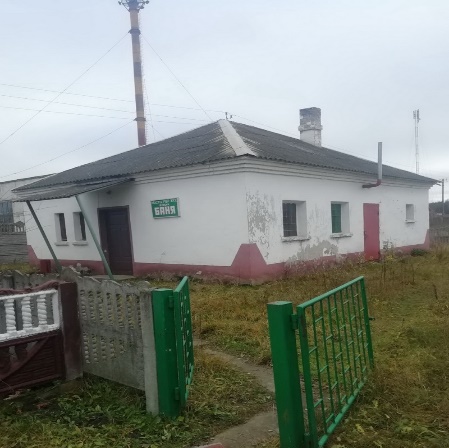 Информация о земельном участкеИнформация о земельном участкеИнформация о земельном участкеИнформация о земельном участкеИнформация о земельном участкесрок аренды земельного участка площадью  (под застройкой) - 50 лет срок аренды земельного участка площадью  (под застройкой) - 50 лет срок аренды земельного участка площадью  (под застройкой) - 50 лет Ограничения по использованию земельного участкаОграничения по использованию земельного участкаОграничения по использованию земельного участкаОграничения по использованию земельного участкаОграничения по использованию земельного участкаводоохранная зона реки, водоема на площади , охранная зона электрических сетей напряжением свыше 1000 Вт на площади водоохранная зона реки, водоема на площади , охранная зона электрических сетей напряжением свыше 1000 Вт на площади водоохранная зона реки, водоема на площади , охранная зона электрических сетей напряжением свыше 1000 Вт на площади Условия использования земельных участковпо лотам №№1-4Условия использования земельных участковпо лотам №№1-4Условия использования земельных участковпо лотам №№1-4Условия использования земельных участковпо лотам №№1-4Условия использования земельных участковпо лотам №№1-4возможно использование для размещения объектовадминистративно-хозяйственного назначения, розничной торговли, общественного питания, бытового обслуживания населения с переводом земельного участка из категории земель населенных пунктов, садоводческих товариществ, дачных кооперативов в категорию земель промышленности, транспорта, связи, энергетики, обороны и иного назначения;для реконструкции под жилое помещение или перевода в жилое помещение без реконструкции (при соответствии установленным для проживания санитарным и техническим требованиям) либо для ведения личного подсобного хозяйства;при изменении недвижимого имущества получить архитектурно-планировочное задание, технические условия для инженерно-технического обеспечения объекта, разрешение на проведение проектно-изыскательских работ и строительство объекта или решение Мостовского райисполкома об изменении назначения недвижимого имущества без проведения строительно-монтажных работ;соблюдать требования законодательства об охране и использовании земель при осуществлении деятельности на предоставленном земельном участкевозможно использование для размещения объектовадминистративно-хозяйственного назначения, розничной торговли, общественного питания, бытового обслуживания населения с переводом земельного участка из категории земель населенных пунктов, садоводческих товариществ, дачных кооперативов в категорию земель промышленности, транспорта, связи, энергетики, обороны и иного назначения;для реконструкции под жилое помещение или перевода в жилое помещение без реконструкции (при соответствии установленным для проживания санитарным и техническим требованиям) либо для ведения личного подсобного хозяйства;при изменении недвижимого имущества получить архитектурно-планировочное задание, технические условия для инженерно-технического обеспечения объекта, разрешение на проведение проектно-изыскательских работ и строительство объекта или решение Мостовского райисполкома об изменении назначения недвижимого имущества без проведения строительно-монтажных работ;соблюдать требования законодательства об охране и использовании земель при осуществлении деятельности на предоставленном земельном участкевозможно использование для размещения объектовадминистративно-хозяйственного назначения, розничной торговли, общественного питания, бытового обслуживания населения с переводом земельного участка из категории земель населенных пунктов, садоводческих товариществ, дачных кооперативов в категорию земель промышленности, транспорта, связи, энергетики, обороны и иного назначения;для реконструкции под жилое помещение или перевода в жилое помещение без реконструкции (при соответствии установленным для проживания санитарным и техническим требованиям) либо для ведения личного подсобного хозяйства;при изменении недвижимого имущества получить архитектурно-планировочное задание, технические условия для инженерно-технического обеспечения объекта, разрешение на проведение проектно-изыскательских работ и строительство объекта или решение Мостовского райисполкома об изменении назначения недвижимого имущества без проведения строительно-монтажных работ;соблюдать требования законодательства об охране и использовании земель при осуществлении деятельности на предоставленном земельном участкевозможно использование для размещения объектовадминистративно-хозяйственного назначения, розничной торговли, общественного питания, бытового обслуживания населения с переводом земельного участка из категории земель населенных пунктов, садоводческих товариществ, дачных кооперативов в категорию земель промышленности, транспорта, связи, энергетики, обороны и иного назначения;для реконструкции под жилое помещение или перевода в жилое помещение без реконструкции (при соответствии установленным для проживания санитарным и техническим требованиям) либо для ведения личного подсобного хозяйства;при изменении недвижимого имущества получить архитектурно-планировочное задание, технические условия для инженерно-технического обеспечения объекта, разрешение на проведение проектно-изыскательских работ и строительство объекта или решение Мостовского райисполкома об изменении назначения недвижимого имущества без проведения строительно-монтажных работ;соблюдать требования законодательства об охране и использовании земель при осуществлении деятельности на предоставленном земельном участкевозможно использование для размещения объектовадминистративно-хозяйственного назначения, розничной торговли, общественного питания, бытового обслуживания населения с переводом земельного участка из категории земель населенных пунктов, садоводческих товариществ, дачных кооперативов в категорию земель промышленности, транспорта, связи, энергетики, обороны и иного назначения;для реконструкции под жилое помещение или перевода в жилое помещение без реконструкции (при соответствии установленным для проживания санитарным и техническим требованиям) либо для ведения личного подсобного хозяйства;при изменении недвижимого имущества получить архитектурно-планировочное задание, технические условия для инженерно-технического обеспечения объекта, разрешение на проведение проектно-изыскательских работ и строительство объекта или решение Мостовского райисполкома об изменении назначения недвижимого имущества без проведения строительно-монтажных работ;соблюдать требования законодательства об охране и использовании земель при осуществлении деятельности на предоставленном земельном участкеУсловия продажи недвижимого имущества полотам №№ 1-5**Условия продажи недвижимого имущества полотам №№ 1-5**Условия продажи недвижимого имущества полотам №№ 1-5**Условия продажи недвижимого имущества полотам №№ 1-5**Условия продажи недвижимого имущества полотам №№ 1-5**начало осуществления предпринимательской деятельности с использованием приобретенного недвижимого имущества в течение 2-х лет, а в случае его реконструкции (капитального ремонта) не позднее 3-х лет с момента заключения договора купли-продажи при приобретении юридическим лицом или индивидуальным предпринимателем;начало использования приобретенного недвижимого имущества по целям, не противоречащимзаконодательству Республики Беларусь, в течение 2-х лет, а в случае его реконструкции (капитального ремонта) не позднее 3-х лет с момента заключения договора купли-продажи при приобретении физическим лицомначало осуществления предпринимательской деятельности с использованием приобретенного недвижимого имущества в течение 2-х лет, а в случае его реконструкции (капитального ремонта) не позднее 3-х лет с момента заключения договора купли-продажи при приобретении юридическим лицом или индивидуальным предпринимателем;начало использования приобретенного недвижимого имущества по целям, не противоречащимзаконодательству Республики Беларусь, в течение 2-х лет, а в случае его реконструкции (капитального ремонта) не позднее 3-х лет с момента заключения договора купли-продажи при приобретении физическим лицомначало осуществления предпринимательской деятельности с использованием приобретенного недвижимого имущества в течение 2-х лет, а в случае его реконструкции (капитального ремонта) не позднее 3-х лет с момента заключения договора купли-продажи при приобретении юридическим лицом или индивидуальным предпринимателем;начало использования приобретенного недвижимого имущества по целям, не противоречащимзаконодательству Республики Беларусь, в течение 2-х лет, а в случае его реконструкции (капитального ремонта) не позднее 3-х лет с момента заключения договора купли-продажи при приобретении физическим лицомначало осуществления предпринимательской деятельности с использованием приобретенного недвижимого имущества в течение 2-х лет, а в случае его реконструкции (капитального ремонта) не позднее 3-х лет с момента заключения договора купли-продажи при приобретении юридическим лицом или индивидуальным предпринимателем;начало использования приобретенного недвижимого имущества по целям, не противоречащимзаконодательству Республики Беларусь, в течение 2-х лет, а в случае его реконструкции (капитального ремонта) не позднее 3-х лет с момента заключения договора купли-продажи при приобретении физическим лицомначало осуществления предпринимательской деятельности с использованием приобретенного недвижимого имущества в течение 2-х лет, а в случае его реконструкции (капитального ремонта) не позднее 3-х лет с момента заключения договора купли-продажи при приобретении юридическим лицом или индивидуальным предпринимателем;начало использования приобретенного недвижимого имущества по целям, не противоречащимзаконодательству Республики Беларусь, в течение 2-х лет, а в случае его реконструкции (капитального ремонта) не позднее 3-х лет с момента заключения договора купли-продажи при приобретении физическим лицомПредмет аукциона и его местонахождениеПредмет аукциона и его местонахождениеПредмет аукциона и его местонахождениеПредмет аукциона и его местонахождениеПредмет аукциона и его местонахождениеЛот № 2– здание бани с принадлежностями, оборудование в аг. Дубно, ул. Первомайская, 30А, Мостовского районаЛот № 2– здание бани с принадлежностями, оборудование в аг. Дубно, ул. Первомайская, 30А, Мостовского районаЛот № 2– здание бани с принадлежностями, оборудование в аг. Дубно, ул. Первомайская, 30А, Мостовского районаЛот № 2– здание бани с принадлежностями, оборудование в аг. Дубно, ул. Первомайская, 30А, Мостовского районаЛот № 2– здание бани с принадлежностями, оборудование в аг. Дубно, ул. Первомайская, 30А, Мостовского районаНачальная цена предмета аукционаНачальная цена предмета аукционаНачальная цена предмета аукционаНачальная цена предмета аукционаНачальная цена предмета аукциона2 674рубля34 копейки; размер задатка – 300 рублей2 674рубля34 копейки; размер задатка – 300 рублей2 674рубля34 копейки; размер задатка – 300 рублей2 674рубля34 копейки; размер задатка – 300 рублей2 674рубля34 копейки; размер задатка – 300 рублейХарактеристика объектов Характеристика объектов Капитальное строение с инв. № 412/С-2267 (здание бани(инв. № 8513) - 1964г.п., 1 этажное, S общ. – , стены - кирпич силикатный,фундамент – бутобетонный; крыша –асбестоцементный волнистый лист; полы – керамическая плитка, плита ДСП, бетон;окна идвери– деревянные; отопление – котел на твердом топливе; холодное водоснабжение – централизованное; канализация – автономная; горячее водоснабжение - автономная; электроснабжение – централизованное; ограждение(инв. №8623): – бетонное,S общ. – ;покрытие(инв. №102400)– асфальтобетонное с бетонным бордюром,S общ. – ; наружные сети водоснабжения (инв. №102401)– чугун, L- ; наружные сети водоотведения: трубопровод полиэтиленовый (инв. № 102403)- L - ;трубопровод чугунный (инв. № 102404) - L0,60 м; наружные сети электроснабжения (инв. № 102402) – 0,4 киловольтнадземной прокладки, L . Оборудование:котел КСТБ-95 (инв. № 8531),насос-ТОР-25/7(инв. № 9303)Капитальное строение с инв. № 412/С-2267 (здание бани(инв. № 8513) - 1964г.п., 1 этажное, S общ. – , стены - кирпич силикатный,фундамент – бутобетонный; крыша –асбестоцементный волнистый лист; полы – керамическая плитка, плита ДСП, бетон;окна идвери– деревянные; отопление – котел на твердом топливе; холодное водоснабжение – централизованное; канализация – автономная; горячее водоснабжение - автономная; электроснабжение – централизованное; ограждение(инв. №8623): – бетонное,S общ. – ;покрытие(инв. №102400)– асфальтобетонное с бетонным бордюром,S общ. – ; наружные сети водоснабжения (инв. №102401)– чугун, L- ; наружные сети водоотведения: трубопровод полиэтиленовый (инв. № 102403)- L - ;трубопровод чугунный (инв. № 102404) - L0,60 м; наружные сети электроснабжения (инв. № 102402) – 0,4 киловольтнадземной прокладки, L . Оборудование:котел КСТБ-95 (инв. № 8531),насос-ТОР-25/7(инв. № 9303)Капитальное строение с инв. № 412/С-2267 (здание бани(инв. № 8513) - 1964г.п., 1 этажное, S общ. – , стены - кирпич силикатный,фундамент – бутобетонный; крыша –асбестоцементный волнистый лист; полы – керамическая плитка, плита ДСП, бетон;окна идвери– деревянные; отопление – котел на твердом топливе; холодное водоснабжение – централизованное; канализация – автономная; горячее водоснабжение - автономная; электроснабжение – централизованное; ограждение(инв. №8623): – бетонное,S общ. – ;покрытие(инв. №102400)– асфальтобетонное с бетонным бордюром,S общ. – ; наружные сети водоснабжения (инв. №102401)– чугун, L- ; наружные сети водоотведения: трубопровод полиэтиленовый (инв. № 102403)- L - ;трубопровод чугунный (инв. № 102404) - L0,60 м; наружные сети электроснабжения (инв. № 102402) – 0,4 киловольтнадземной прокладки, L . Оборудование:котел КСТБ-95 (инв. № 8531),насос-ТОР-25/7(инв. № 9303)Капитальное строение с инв. № 412/С-2267 (здание бани(инв. № 8513) - 1964г.п., 1 этажное, S общ. – , стены - кирпич силикатный,фундамент – бутобетонный; крыша –асбестоцементный волнистый лист; полы – керамическая плитка, плита ДСП, бетон;окна идвери– деревянные; отопление – котел на твердом топливе; холодное водоснабжение – централизованное; канализация – автономная; горячее водоснабжение - автономная; электроснабжение – централизованное; ограждение(инв. №8623): – бетонное,S общ. – ;покрытие(инв. №102400)– асфальтобетонное с бетонным бордюром,S общ. – ; наружные сети водоснабжения (инв. №102401)– чугун, L- ; наружные сети водоотведения: трубопровод полиэтиленовый (инв. № 102403)- L - ;трубопровод чугунный (инв. № 102404) - L0,60 м; наружные сети электроснабжения (инв. № 102402) – 0,4 киловольтнадземной прокладки, L . Оборудование:котел КСТБ-95 (инв. № 8531),насос-ТОР-25/7(инв. № 9303)Капитальное строение с инв. № 412/С-2267 (здание бани(инв. № 8513) - 1964г.п., 1 этажное, S общ. – , стены - кирпич силикатный,фундамент – бутобетонный; крыша –асбестоцементный волнистый лист; полы – керамическая плитка, плита ДСП, бетон;окна идвери– деревянные; отопление – котел на твердом топливе; холодное водоснабжение – централизованное; канализация – автономная; горячее водоснабжение - автономная; электроснабжение – централизованное; ограждение(инв. №8623): – бетонное,S общ. – ;покрытие(инв. №102400)– асфальтобетонное с бетонным бордюром,S общ. – ; наружные сети водоснабжения (инв. №102401)– чугун, L- ; наружные сети водоотведения: трубопровод полиэтиленовый (инв. № 102403)- L - ;трубопровод чугунный (инв. № 102404) - L0,60 м; наружные сети электроснабжения (инв. № 102402) – 0,4 киловольтнадземной прокладки, L . Оборудование:котел КСТБ-95 (инв. № 8531),насос-ТОР-25/7(инв. № 9303)Капитальное строение с инв. № 412/С-2267 (здание бани(инв. № 8513) - 1964г.п., 1 этажное, S общ. – , стены - кирпич силикатный,фундамент – бутобетонный; крыша –асбестоцементный волнистый лист; полы – керамическая плитка, плита ДСП, бетон;окна идвери– деревянные; отопление – котел на твердом топливе; холодное водоснабжение – централизованное; канализация – автономная; горячее водоснабжение - автономная; электроснабжение – централизованное; ограждение(инв. №8623): – бетонное,S общ. – ;покрытие(инв. №102400)– асфальтобетонное с бетонным бордюром,S общ. – ; наружные сети водоснабжения (инв. №102401)– чугун, L- ; наружные сети водоотведения: трубопровод полиэтиленовый (инв. № 102403)- L - ;трубопровод чугунный (инв. № 102404) - L0,60 м; наружные сети электроснабжения (инв. № 102402) – 0,4 киловольтнадземной прокладки, L . Оборудование:котел КСТБ-95 (инв. № 8531),насос-ТОР-25/7(инв. № 9303)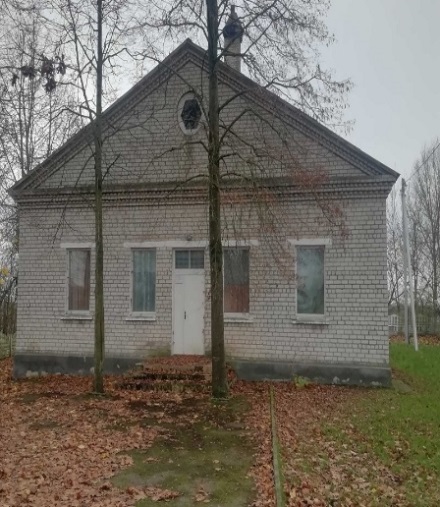 Информация о земельном участкеИнформация о земельном участкеИнформация о земельном участкеИнформация о земельном участкеИнформация о земельном участкесрок аренды земельного участка площадью  (под застройкой) - 50 лет срок аренды земельного участка площадью  (под застройкой) - 50 лет срок аренды земельного участка площадью  (под застройкой) - 50 лет Ограничения по использованию земельного участкаОграничения по использованию земельного участкаОграничения по использованию земельного участкаОграничения по использованию земельного участкаОграничения по использованию земельного участкаводоохранная зона реки, водоема на площади , охранная зона электрических сетей напряжением до 1000 Вт на площади водоохранная зона реки, водоема на площади , охранная зона электрических сетей напряжением до 1000 Вт на площади водоохранная зона реки, водоема на площади , охранная зона электрических сетей напряжением до 1000 Вт на площади Предмет аукциона и его местонахождениеПредмет аукциона и его местонахождениеПредмет аукциона и его местонахождениеПредмет аукциона и его местонахождениеПредмет аукциона и его местонахождениеЛот № 3– здание бани с двумя пристройками, принадлежностями и оборудованиемв аг. Микелевщина, ул. Школьная, 49,Мостовского районаЛот № 3– здание бани с двумя пристройками, принадлежностями и оборудованиемв аг. Микелевщина, ул. Школьная, 49,Мостовского районаЛот № 3– здание бани с двумя пристройками, принадлежностями и оборудованиемв аг. Микелевщина, ул. Школьная, 49,Мостовского районаЛот № 3– здание бани с двумя пристройками, принадлежностями и оборудованиемв аг. Микелевщина, ул. Школьная, 49,Мостовского районаЛот № 3– здание бани с двумя пристройками, принадлежностями и оборудованиемв аг. Микелевщина, ул. Школьная, 49,Мостовского районаНачальная цена предмета аукционаНачальная цена предмета аукционаНачальная цена предмета аукционаНачальная цена предмета аукционаНачальная цена предмета аукциона1 856рублей 16 копеек; размер задатка – 200 рублей1 856рублей 16 копеек; размер задатка – 200 рублей1 856рублей 16 копеек; размер задатка – 200 рублей1 856рублей 16 копеек; размер задатка – 200 рублей1 856рублей 16 копеек; размер задатка – 200 рублейХарактеристика объектов Характеристика объектов Капитальное строение с инв. № 412/С-18445(здание бани с двумя пристройками(инв. № 16204) - .п., 1 этажное, S общ. – , фундамент – бутобетон; наружные и внутренние стены– панели бетонные; крыша – асбестоцементныйволнистый лист; полы – керамическая плитка; окна и двери– деревянные, отопление – печь, многотопливный котел (твердое топливо, жидкое топливо); холодное водоснабжение,канализация, горячее водоснабжение, электроснабжение – централизованные системы; уборная (инв. № 101751) деревянная, S общ. – ; ограждение (инв. №16173) –бетонное,S общ. – ,Н ; покрытие(инв. №101752)- тротуарная плитка, S общ. – .Оборудование: (котел КСТБ-95 (инв. № 16 180)Капитальное строение с инв. № 412/С-18445(здание бани с двумя пристройками(инв. № 16204) - .п., 1 этажное, S общ. – , фундамент – бутобетон; наружные и внутренние стены– панели бетонные; крыша – асбестоцементныйволнистый лист; полы – керамическая плитка; окна и двери– деревянные, отопление – печь, многотопливный котел (твердое топливо, жидкое топливо); холодное водоснабжение,канализация, горячее водоснабжение, электроснабжение – централизованные системы; уборная (инв. № 101751) деревянная, S общ. – ; ограждение (инв. №16173) –бетонное,S общ. – ,Н ; покрытие(инв. №101752)- тротуарная плитка, S общ. – .Оборудование: (котел КСТБ-95 (инв. № 16 180)Капитальное строение с инв. № 412/С-18445(здание бани с двумя пристройками(инв. № 16204) - .п., 1 этажное, S общ. – , фундамент – бутобетон; наружные и внутренние стены– панели бетонные; крыша – асбестоцементныйволнистый лист; полы – керамическая плитка; окна и двери– деревянные, отопление – печь, многотопливный котел (твердое топливо, жидкое топливо); холодное водоснабжение,канализация, горячее водоснабжение, электроснабжение – централизованные системы; уборная (инв. № 101751) деревянная, S общ. – ; ограждение (инв. №16173) –бетонное,S общ. – ,Н ; покрытие(инв. №101752)- тротуарная плитка, S общ. – .Оборудование: (котел КСТБ-95 (инв. № 16 180)Капитальное строение с инв. № 412/С-18445(здание бани с двумя пристройками(инв. № 16204) - .п., 1 этажное, S общ. – , фундамент – бутобетон; наружные и внутренние стены– панели бетонные; крыша – асбестоцементныйволнистый лист; полы – керамическая плитка; окна и двери– деревянные, отопление – печь, многотопливный котел (твердое топливо, жидкое топливо); холодное водоснабжение,канализация, горячее водоснабжение, электроснабжение – централизованные системы; уборная (инв. № 101751) деревянная, S общ. – ; ограждение (инв. №16173) –бетонное,S общ. – ,Н ; покрытие(инв. №101752)- тротуарная плитка, S общ. – .Оборудование: (котел КСТБ-95 (инв. № 16 180)Капитальное строение с инв. № 412/С-18445(здание бани с двумя пристройками(инв. № 16204) - .п., 1 этажное, S общ. – , фундамент – бутобетон; наружные и внутренние стены– панели бетонные; крыша – асбестоцементныйволнистый лист; полы – керамическая плитка; окна и двери– деревянные, отопление – печь, многотопливный котел (твердое топливо, жидкое топливо); холодное водоснабжение,канализация, горячее водоснабжение, электроснабжение – централизованные системы; уборная (инв. № 101751) деревянная, S общ. – ; ограждение (инв. №16173) –бетонное,S общ. – ,Н ; покрытие(инв. №101752)- тротуарная плитка, S общ. – .Оборудование: (котел КСТБ-95 (инв. № 16 180)Капитальное строение с инв. № 412/С-18445(здание бани с двумя пристройками(инв. № 16204) - .п., 1 этажное, S общ. – , фундамент – бутобетон; наружные и внутренние стены– панели бетонные; крыша – асбестоцементныйволнистый лист; полы – керамическая плитка; окна и двери– деревянные, отопление – печь, многотопливный котел (твердое топливо, жидкое топливо); холодное водоснабжение,канализация, горячее водоснабжение, электроснабжение – централизованные системы; уборная (инв. № 101751) деревянная, S общ. – ; ограждение (инв. №16173) –бетонное,S общ. – ,Н ; покрытие(инв. №101752)- тротуарная плитка, S общ. – .Оборудование: (котел КСТБ-95 (инв. № 16 180)Капитальное строение с инв. № 412/С-18445(здание бани с двумя пристройками(инв. № 16204) - .п., 1 этажное, S общ. – , фундамент – бутобетон; наружные и внутренние стены– панели бетонные; крыша – асбестоцементныйволнистый лист; полы – керамическая плитка; окна и двери– деревянные, отопление – печь, многотопливный котел (твердое топливо, жидкое топливо); холодное водоснабжение,канализация, горячее водоснабжение, электроснабжение – централизованные системы; уборная (инв. № 101751) деревянная, S общ. – ; ограждение (инв. №16173) –бетонное,S общ. – ,Н ; покрытие(инв. №101752)- тротуарная плитка, S общ. – .Оборудование: (котел КСТБ-95 (инв. № 16 180)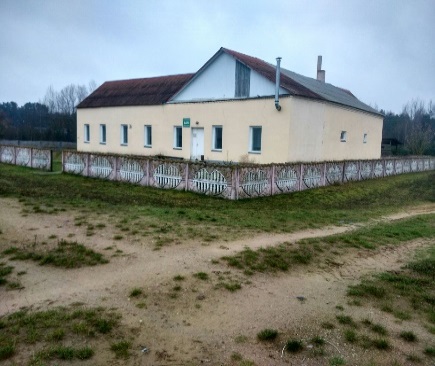 Информация о земельном участкеИнформация о земельном участкеИнформация о земельном участкеИнформация о земельном участкеИнформация о земельном участкесрок аренды земельного участка площадью  (под застройкой) – 50 лет срок аренды земельного участка площадью  (под застройкой) – 50 лет срок аренды земельного участка площадью  (под застройкой) – 50 лет срок аренды земельного участка площадью  (под застройкой) – 50 лет Предмет аукциона и его местонахождениеПредмет аукциона и его местонахождениеПредмет аукциона и его местонахождениеПредмет аукциона и его местонахождениеПредмет аукциона и его местонахождениеЛот № 4– здание мастерской по художественной обработке древесины с принадлежностями ваг. Микелевщина, ул. Мира, 48 Мостовского районаЛот № 4– здание мастерской по художественной обработке древесины с принадлежностями ваг. Микелевщина, ул. Мира, 48 Мостовского районаЛот № 4– здание мастерской по художественной обработке древесины с принадлежностями ваг. Микелевщина, ул. Мира, 48 Мостовского районаЛот № 4– здание мастерской по художественной обработке древесины с принадлежностями ваг. Микелевщина, ул. Мира, 48 Мостовского районаНачальная цена предмета аукционаНачальная цена предмета аукционаНачальная цена предмета аукционаНачальная цена предмета аукционаНачальная цена предмета аукциона978рублей 67 копеек; размер задатка – 100 руб. 978рублей 67 копеек; размер задатка – 100 руб. 978рублей 67 копеек; размер задатка – 100 руб. 978рублей 67 копеек; размер задатка – 100 руб. 978рублей 67 копеек; размер задатка – 100 руб. Продавец недвижимого имуществаПродавец недвижимого имуществаПродавец недвижимого имуществаПродавец недвижимого имуществаГосударственное учреждение культуры «Мостовский районный центр ремёсел».  Тел.: 8 (01515) 6 16 35, 3 99 54Государственное учреждение культуры «Мостовский районный центр ремёсел».  Тел.: 8 (01515) 6 16 35, 3 99 54Государственное учреждение культуры «Мостовский районный центр ремёсел».  Тел.: 8 (01515) 6 16 35, 3 99 54Государственное учреждение культуры «Мостовский районный центр ремёсел».  Тел.: 8 (01515) 6 16 35, 3 99 54Государственное учреждение культуры «Мостовский районный центр ремёсел».  Тел.: 8 (01515) 6 16 35, 3 99 54Характеристика объектов Капитальное строение с инв. № 412/С-25720(мастерская по художественной обработке древесины с верандой, двумя пристройками и навесом (инв. № 01010003)- .п., 1 этажн., S общ. – , стены брус, обшиты доской, , крыша – из волнистых асбестоцементных листов по деревянным балкам и деревянной обрешетке, двухскатная, фундамент – бутовый ленточный, полы деревянные, отопление печное, S веранды ., дощатая, S пристройки ., стены – брус, обшит. доской, S пристройки 12кв.м., кирпичная, S навеса 9 кв.м., открыт с двух сторон, дорожка (инв. № 01110001) - .п., бетонная, S 4 кв.м., забор (инв. 
№01110002) L- ,h - 1,07м, металлический на металлических столбах без цоколяКапитальное строение с инв. № 412/С-25720(мастерская по художественной обработке древесины с верандой, двумя пристройками и навесом (инв. № 01010003)- .п., 1 этажн., S общ. – , стены брус, обшиты доской, , крыша – из волнистых асбестоцементных листов по деревянным балкам и деревянной обрешетке, двухскатная, фундамент – бутовый ленточный, полы деревянные, отопление печное, S веранды ., дощатая, S пристройки ., стены – брус, обшит. доской, S пристройки 12кв.м., кирпичная, S навеса 9 кв.м., открыт с двух сторон, дорожка (инв. № 01110001) - .п., бетонная, S 4 кв.м., забор (инв. 
№01110002) L- ,h - 1,07м, металлический на металлических столбах без цоколяКапитальное строение с инв. № 412/С-25720(мастерская по художественной обработке древесины с верандой, двумя пристройками и навесом (инв. № 01010003)- .п., 1 этажн., S общ. – , стены брус, обшиты доской, , крыша – из волнистых асбестоцементных листов по деревянным балкам и деревянной обрешетке, двухскатная, фундамент – бутовый ленточный, полы деревянные, отопление печное, S веранды ., дощатая, S пристройки ., стены – брус, обшит. доской, S пристройки 12кв.м., кирпичная, S навеса 9 кв.м., открыт с двух сторон, дорожка (инв. № 01110001) - .п., бетонная, S 4 кв.м., забор (инв. 
№01110002) L- ,h - 1,07м, металлический на металлических столбах без цоколяКапитальное строение с инв. № 412/С-25720(мастерская по художественной обработке древесины с верандой, двумя пристройками и навесом (инв. № 01010003)- .п., 1 этажн., S общ. – , стены брус, обшиты доской, , крыша – из волнистых асбестоцементных листов по деревянным балкам и деревянной обрешетке, двухскатная, фундамент – бутовый ленточный, полы деревянные, отопление печное, S веранды ., дощатая, S пристройки ., стены – брус, обшит. доской, S пристройки 12кв.м., кирпичная, S навеса 9 кв.м., открыт с двух сторон, дорожка (инв. № 01110001) - .п., бетонная, S 4 кв.м., забор (инв. 
№01110002) L- ,h - 1,07м, металлический на металлических столбах без цоколяКапитальное строение с инв. № 412/С-25720(мастерская по художественной обработке древесины с верандой, двумя пристройками и навесом (инв. № 01010003)- .п., 1 этажн., S общ. – , стены брус, обшиты доской, , крыша – из волнистых асбестоцементных листов по деревянным балкам и деревянной обрешетке, двухскатная, фундамент – бутовый ленточный, полы деревянные, отопление печное, S веранды ., дощатая, S пристройки ., стены – брус, обшит. доской, S пристройки 12кв.м., кирпичная, S навеса 9 кв.м., открыт с двух сторон, дорожка (инв. № 01110001) - .п., бетонная, S 4 кв.м., забор (инв. 
№01110002) L- ,h - 1,07м, металлический на металлических столбах без цоколяКапитальное строение с инв. № 412/С-25720(мастерская по художественной обработке древесины с верандой, двумя пристройками и навесом (инв. № 01010003)- .п., 1 этажн., S общ. – , стены брус, обшиты доской, , крыша – из волнистых асбестоцементных листов по деревянным балкам и деревянной обрешетке, двухскатная, фундамент – бутовый ленточный, полы деревянные, отопление печное, S веранды ., дощатая, S пристройки ., стены – брус, обшит. доской, S пристройки 12кв.м., кирпичная, S навеса 9 кв.м., открыт с двух сторон, дорожка (инв. № 01110001) - .п., бетонная, S 4 кв.м., забор (инв. 
№01110002) L- ,h - 1,07м, металлический на металлических столбах без цоколя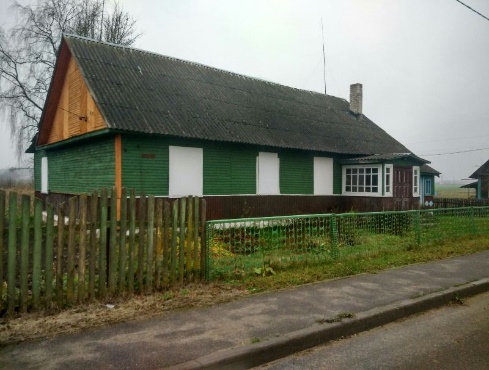 Информация о земельном участкеИнформация о земельном участкеИнформация о земельном участкесрок аренды земельного участка площадью  (под застройкой) – 50 лет срок аренды земельного участка площадью  (под застройкой) – 50 лет срок аренды земельного участка площадью  (под застройкой) – 50 лет срок аренды земельного участка площадью  (под застройкой) – 50 лет Ограничения по использованию земельного участкаОграничения по использованию земельного участкаОграничения по использованию земельного участкаводоохранная зона реки, водоема на площади , охранная зона электрических сетей на площади водоохранная зона реки, водоема на площади , охранная зона электрических сетей на площади водоохранная зона реки, водоема на площади , охранная зона электрических сетей на площади водоохранная зона реки, водоема на площади , охранная зона электрических сетей на площади Предмет аукциона и его местонахождениеПредмет аукциона и его местонахождениеПредмет аукциона и его местонахождениеПредмет аукциона и его местонахождениеПредмет аукциона и его местонахождениеЛот № 5– здание бани с пристройкой около деревни Ковшово, Дубненского с/с, 35, Мостовского района Лот № 5– здание бани с пристройкой около деревни Ковшово, Дубненского с/с, 35, Мостовского района Лот № 5– здание бани с пристройкой около деревни Ковшово, Дубненского с/с, 35, Мостовского района Лот № 5– здание бани с пристройкой около деревни Ковшово, Дубненского с/с, 35, Мостовского района Начальная цена предмета аукционаНачальная цена предмета аукционаНачальная цена предмета аукционаНачальная цена предмета аукционаНачальная цена предмета аукциона1 120 рублей; размер задатка – 120 рублей1 120 рублей; размер задатка – 120 рублей1 120 рублей; размер задатка – 120 рублей1 120 рублей; размер задатка – 120 рублейПродавец недвижимого имущества Продавец недвижимого имущества Продавец недвижимого имущества Продавец недвижимого имущества Продавец недвижимого имущества  Управление образования Мостовского  районного исполнительного комитета Тел.: 8 (01515) 6-44-01 Управление образования Мостовского  районного исполнительного комитета Тел.: 8 (01515) 6-44-01 Управление образования Мостовского  районного исполнительного комитета Тел.: 8 (01515) 6-44-01 Управление образования Мостовского  районного исполнительного комитета Тел.: 8 (01515) 6-44-01Характеристика объекта Характеристика объекта Капитальное строение с инв. № 412/С-14888(здание бани с пристройкой (инв. № 01010006) - .п., 1 - этажное, кирпичное, S общ. – ; фундамент – бутобетон; крыша – асбестоцементный волнистый лист; наружные стены – силикатный кирпич, двери и окна – деревянные; отопление, водопровод, канализация и электроснабжение – отсутствуютКапитальное строение с инв. № 412/С-14888(здание бани с пристройкой (инв. № 01010006) - .п., 1 - этажное, кирпичное, S общ. – ; фундамент – бутобетон; крыша – асбестоцементный волнистый лист; наружные стены – силикатный кирпич, двери и окна – деревянные; отопление, водопровод, канализация и электроснабжение – отсутствуютКапитальное строение с инв. № 412/С-14888(здание бани с пристройкой (инв. № 01010006) - .п., 1 - этажное, кирпичное, S общ. – ; фундамент – бутобетон; крыша – асбестоцементный волнистый лист; наружные стены – силикатный кирпич, двери и окна – деревянные; отопление, водопровод, канализация и электроснабжение – отсутствуютКапитальное строение с инв. № 412/С-14888(здание бани с пристройкой (инв. № 01010006) - .п., 1 - этажное, кирпичное, S общ. – ; фундамент – бутобетон; крыша – асбестоцементный волнистый лист; наружные стены – силикатный кирпич, двери и окна – деревянные; отопление, водопровод, канализация и электроснабжение – отсутствуют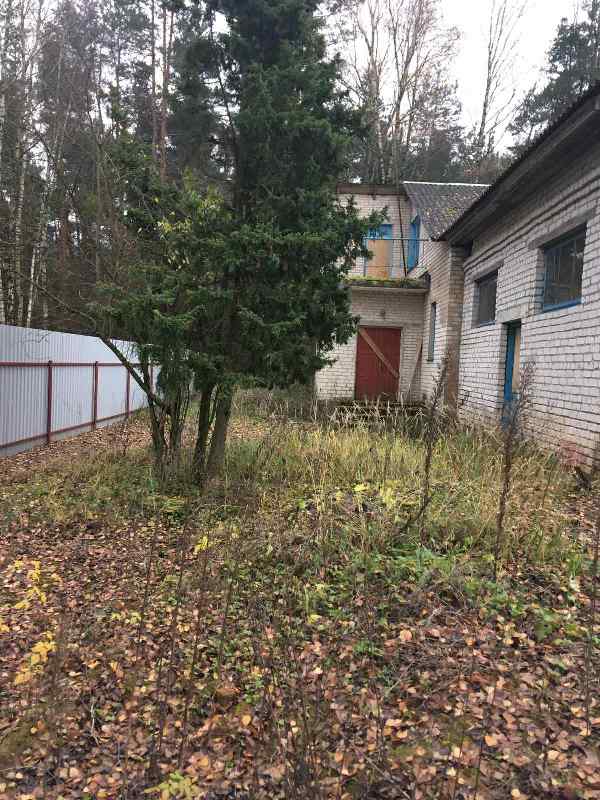 Информация о земельном участкеИнформация о земельном участкеИнформация о земельном участкеИнформация о земельном участкеИнформация о земельном участкесрок аренды земельного участка площадью  (под застройкой) - 50 лет Ограничения по использованию земельного участкаОграничения по использованию земельного участкаОграничения по использованию земельного участкаОграничения по использованию земельного участкаОграничения по использованию земельного участкаводоохранная зона реки, водоема на площади  Условия использования земельного участкаУсловия использования земельного участкаУсловия использования земельного участкаУсловия использования земельного участкаУсловия использования земельного участкавозможно использование для размещения объектов административно-хозяйственного назначения, розничной торговли, общественного питания, бытового обслуживания населения;при необходимости реконструкции здания, получить разрешение Мостовского райисполкома на проведение проектно-изыскательских работ, архитектурно-планировочное задание, технические условия для инженерно-технического обеспечения объекта, разработать проектную документацию на реконструкцию объекта;соблюдать требования законодательства об охране и использовании земель при осуществлении деятельности на предоставленном земельном участкевозможно использование для размещения объектов административно-хозяйственного назначения, розничной торговли, общественного питания, бытового обслуживания населения;при необходимости реконструкции здания, получить разрешение Мостовского райисполкома на проведение проектно-изыскательских работ, архитектурно-планировочное задание, технические условия для инженерно-технического обеспечения объекта, разработать проектную документацию на реконструкцию объекта;соблюдать требования законодательства об охране и использовании земель при осуществлении деятельности на предоставленном земельном участкевозможно использование для размещения объектов административно-хозяйственного назначения, розничной торговли, общественного питания, бытового обслуживания населения;при необходимости реконструкции здания, получить разрешение Мостовского райисполкома на проведение проектно-изыскательских работ, архитектурно-планировочное задание, технические условия для инженерно-технического обеспечения объекта, разработать проектную документацию на реконструкцию объекта;соблюдать требования законодательства об охране и использовании земель при осуществлении деятельности на предоставленном земельном участкевозможно использование для размещения объектов административно-хозяйственного назначения, розничной торговли, общественного питания, бытового обслуживания населения;при необходимости реконструкции здания, получить разрешение Мостовского райисполкома на проведение проектно-изыскательских работ, архитектурно-планировочное задание, технические условия для инженерно-технического обеспечения объекта, разработать проектную документацию на реконструкцию объекта;соблюдать требования законодательства об охране и использовании земель при осуществлении деятельности на предоставленном земельном участкеВид вещного права на земельные участки по лотам№№ 1 –5Вид вещного права на земельные участки по лотам№№ 1 –5Вид вещного права на земельные участки по лотам№№ 1 –5Вид вещного права на земельные участки по лотам№№ 1 –5Вид вещного права на земельные участки по лотам№№ 1 –5Право аренды. Земельные участки предоставляются победителю аукциона (единственному участнику несостоявшегося аукциона) в аренду без проведения аукциона и без взимания платы за право заключения договора арендыПраво аренды. Земельные участки предоставляются победителю аукциона (единственному участнику несостоявшегося аукциона) в аренду без проведения аукциона и без взимания платы за право заключения договора арендыПраво аренды. Земельные участки предоставляются победителю аукциона (единственному участнику несостоявшегося аукциона) в аренду без проведения аукциона и без взимания платы за право заключения договора арендыПраво аренды. Земельные участки предоставляются победителю аукциона (единственному участнику несостоявшегося аукциона) в аренду без проведения аукциона и без взимания платы за право заключения договора аренды